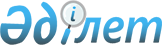 Қазақстан Республикасы Білім және ғылым министрлігі оқу орындарының кейбір мәселелері туралыҚазақстан Республикасы Үкіметінің 2012 жылғы 28 сәуірдегі № 544 Қаулысы.
      Қазақстан Республикасының Үкіметі ҚАУЛЫ ЕТЕДІ:
      1. Қайта құру жолымен мыналар:
      1) Қазақстан Республикасы Білім және ғылым министрлігінің "Ш. Есенов атындағы Каспий мемлекеттік технологиялар және инжиниринг университеті" республикалық мемлекеттік қазыналық кәсіпорны Қазақстан Республикасы Білім және ғылым министрлігінің "Ш. Есенов атындағы Каспий мемлекеттік технологиялар және инжиниринг университеті" шаруашылық жүргізу құқығындағы республикалық мемлекеттік кәсіпорны (бұдан әрі – кәсіпорын);
      2) Қазақстан Республикасы Білім және ғылым министрлігінің "Қ. Жұбанов атындағы Ақтөбе мемлекеттік университетi" республикалық мемлекеттік қазыналық кәсіпорны Қазақстан Республикасы Білім және ғылым министрлігінің "Қ. Жұбанов атындағы Ақтөбе мемлекеттік университетi" шаруашылық жүргізу құқығындағы республикалық мемлекеттік кәсіпорны (бұдан әрі – кәсіпорын);
      3) Қазақстан Республикасы Білім және ғылым министрлігінің "Ақтөбе мемлекеттік педагогикалық институты" республикалық мемлекеттік қазыналық кәсіпорны Қазақстан Республикасы Білім және ғылым министрлігінің "Ақтөбе мемлекеттік педагогикалық институты" шаруашылық жүргізу құқығындағы республикалық мемлекеттік кәсіпорны (бұдан әрі – кәсіпорын);
      4) Қазақстан Республикасы Білім және ғылым министрлігінің "Ы. Алтынсарин атындағы Арқалық мемлекеттік педагогикалық институты" республикалық мемлекеттік қазыналық кәсіпорны Қазақстан Республикасы Білім және ғылым министрлігінің "Ы. Алтынсарин атындағы Арқалық мемлекеттік педагогикалық институты" шаруашылық жүргізу құқығындағы республикалық мемлекеттік кәсіпорны (бұдан әрі – кәсіпорын);
      5) Қазақстан Республикасы Білім және ғылым министрлігінің "Халел Досмұхамедов атындағы Атырау мемлекеттік университетi" республикалық мемлекеттік қазыналық кәсіпорны Қазақстан Республикасы Білім және ғылым министрлігінің "Халел Досмұхамедов атындағы Атырау мемлекеттік университетi" шаруашылық жүргізу құқығындағы республикалық мемлекеттік кәсіпорны (бұдан әрі – кәсіпорын);
      6) Қазақстан Республикасы Білім және ғылым министрлігінің "Атырау мұнай және газ институты" республикалық мемлекеттік қазыналық кәсіпорны Қазақстан Республикасы Білім және ғылым министрлігінің "Атырау мұнай және газ институты" шаруашылық жүргізу құқығындағы республикалық мемлекеттік кәсіпорны (бұдан әрі – кәсіпорын);
      7) Қазақстан Республикасы Білім және ғылым министрлігінің "Сәрсен Аманжолов атындағы Шығыс Қазақстан мемлекеттік университетi" республикалық мемлекеттік қазыналық кәсіпорны Қазақстан Республикасы Білім және ғылым министрлігінің "Сәрсен Аманжолов атындағы Шығыс Қазақстан мемлекеттік университетi" шаруашылық жүргізу құқығындағы республикалық мемлекеттік кәсіпорны (бұдан әрі – кәсіпорын);
      8) Қазақстан Республикасы Білім және ғылым министрлігінің "Д. Серiкбаев атындағы Шығыс Қазақстан мемлекеттік техникалық университетi" республикалық мемлекеттік қазыналық кәсіпорны Қазақстан Республикасы Білім және ғылым министрлігінің "Д. Серiкбаев атындағы Шығыс Қазақстан мемлекеттік техникалық университетi" шаруашылық жүргізу құқығындағы республикалық мемлекеттік кәсіпорны (бұдан әрі – кәсіпорын);
      9) Қазақстан Республикасы Білім және ғылым министрлігінің "Ілияс Жансүгiров атындағы Жетісу мемлекеттік университетi" республикалық мемлекеттік қазыналық кәсіпорны Қазақстан Республикасы Білім және ғылым министрлігінің "Ілияс Жансүгiров атындағы Жетісу мемлекеттік университетi" шаруашылық жүргізу құқығындағы республикалық мемлекеттік кәсіпорны (бұдан әрі – кәсіпорын);
      10) Қазақстан Республикасы Білім және ғылым министрлігінің "Махамбет Өтемiсов атындағы Батыс Қазақстан мемлекеттік университетi" республикалық мемлекеттік қазыналық кәсіпорны Қазақстан Республикасы Білім және ғылым министрлігінің "Махамбет Өтемiсов атындағы Батыс Қазақстан мемлекеттік университетi шаруашылық жүргізу құқығындағы" республикалық мемлекеттік кәсіпорны (бұдан әрі – кәсіпорын);
      11) Қазақстан Республикасы Білім және ғылым министрлігінің "Жәңгiр хан атындағы Батыс Қазақстан аграрлық-техникалық университеті" республикалық мемлекеттік қазыналық кәсіпорны Қазақстан Республикасы Білім және ғылым министрлігінің "Жәңгiр хан атындағы Батыс Қазақстан аграрлық-техникалық университеті" шаруашылық жүргізу құқығындағы республикалық мемлекеттік кәсіпорны (бұдан әрі – кәсіпорын);
      12) Қазақстан Республикасы Білім және ғылым министрлігінің "Қазақ мемлекеттік қыздар педагогикалық университеті" республикалық мемлекеттік қазыналық кәсіпорны Қазақстан Республикасы Білім және ғылым министрлігінің "Қазақ мемлекеттік қыздар педагогикалық университеті" шаруашылық жүргізу құқығындағы республикалық мемлекеттік кәсіпорны (бұдан әрі – кәсіпорын);
      13) Қазақстан Республикасы Білім және ғылым министрлігінің "Академик Е.А. Бөкетов атындағы Қарағанды мемлекеттік университетi" республикалық мемлекеттік қазыналық кәсіпорны Қазақстан Республикасы Білім және ғылым министрлігінің "Академик Е.А. Бөкетов атындағы Қарағанды мемлекеттік университетi" шаруашылық жүргізу құқығындағы республикалық мемлекеттік кәсіпорны (бұдан әрі – кәсіпорын);
      14) Қазақстан Республикасы Білім және ғылым министрлігі "Қарағанды мемлекеттік техникалық университетi" республикалық мемлекеттік қазыналық кәсіпорны Қазақстан Республикасы Білім және ғылым министрлігі "Қарағанды мемлекеттік техникалық университетi" республикалық мемлекеттік шаруашылық жүргізу құқығындағы кәсіпорны (бұдан әрі – кәсіпорын);
      15) Қазақстан Республикасы Білім және ғылым министрлігінің "Ш. Уәлиханов атындағы Көкшетау мемлекеттік университетi" республикалық мемлекеттік қазыналық кәсіпорны Қазақстан Республикасы Білім және ғылым министрлігінің "Ш. Уәлиханов атындағы Көкшетау мемлекеттік университетi" шаруашылық жүргізу құқығындағы республикалық мемлекеттік кәсіпорны (бұдан әрі – кәсіпорын);
      16) Қазақстан Республикасы Білім және ғылым министрлігінің "А. Байтұрсынов атындағы Қостанай мемлекеттік университетi" республикалық мемлекеттік қазыналық кәсіпорны Қазақстан Республикасы Білім және ғылым министрлігінің "А. Байтұрсынов атындағы Қостанай мемлекеттік университетi" шаруашылық жүргізу құқығындағы республикалық мемлекеттік кәсіпорны (бұдан әрі – кәсіпорын);
      17) Қазақстан Республикасы Білім және ғылым министрлігінің "Қостанай мемлекеттік педагогикалық институты" республикалық мемлекеттік қазыналық кәсіпорны Қазақстан Республикасы Білім және ғылым министрлігінің "Қостанай мемлекеттік педагогикалық институты" шаруашылық жүргізу құқығындағы республикалық мемлекеттік кәсіпорны (бұдан әрі – кәсіпорын);
      18) Қазақстан Республикасы Білім және ғылым министрлігінің "Қорқыт Ата атындағы Қызылорда мемлекеттік университетi" республикалық мемлекеттік қазыналық кәсіпорны Қазақстан Республикасы Білім және ғылым министрлігінің "Қорқыт Ата атындағы Қызылорда мемлекеттік университетi" шаруашылық жүргізу құқығындағы республикалық мемлекеттік кәсіпорны (бұдан әрі – кәсіпорын);
      19) Қазақстан Республикасы Білім және ғылым министрлігінің "С. Торайғыров атындағы Павлодар мемлекеттік университетi" республикалық мемлекеттік қазыналық кәсіпорны Қазақстан Республикасы Білім және ғылым министрлігінің "С. Торайғыров атындағы Павлодар мемлекеттік университетi" шаруашылық жүргізу құқығындағы республикалық мемлекеттік кәсіпорны (бұдан әрі – кәсіпорын);
      20) Қазақстан Республикасы Білім және ғылым министрлігінің "Павлодар мемлекеттік педагогикалық институты" республикалық мемлекеттік қазыналық кәсіпорны Қазақстан Республикасы Білім және ғылым министрлігінің "Павлодар мемлекеттік педагогикалық институты" шаруашылық жүргізу құқығындағы республикалық мемлекеттік кәсіпорын (бұдан әрі – кәсіпорын);
      21) Қазақстан Республикасы Білім және ғылым министрлігінің "Рудный индустриялық институты" республикалық мемлекеттік қазыналық кәсіпорны Қазақстан Республикасы Білім және ғылым министрлігінің "Рудный индустриялық институты" шаруашылық жүргізу құқығындағы республикалық мемлекеттік кәсіпорны (бұдан әрі – кәсіпорын);
      22) Қазақстан Республикасы Білім және ғылым министрлігінің "Манаш Қозыбаев атындағы Солтүстік Қазақстан мемлекеттік университетi" республикалық мемлекеттік қазыналық кәсіпорны Қазақстан Республикасы Білім және ғылым министрлігінің "Манаш Қозыбаев атындағы Солтүстік Қазақстан мемлекеттік университетi" шаруашылық жүргізу құқығындағы республикалық мемлекеттік кәсіпорны (бұдан әрі – кәсіпорын);
      23) Қазақстан Республикасы Білім және ғылым министрлігінің "Шәкәрiм атындағы Семей мемлекеттік университеті" республикалық мемлекеттік қазыналық кәсіпорны Қазақстан Республикасы Білім және ғылым министрлігінің "Шәкәрiм атындағы Семей мемлекеттік университеті" шаруашылық жүргізу құқығындағы республикалық мемлекеттік кәсіпорны (бұдан әрі – кәсіпорын);
      24) Қазақстан Республикасы Білім және ғылым министрлігінің "Семей мемлекеттік педагогикалық институты" республикалық мемлекеттік қазыналық кәсіпорны Қазақстан Республикасы Білім және ғылым министрлігінің "Семей мемлекеттік педагогикалық институты" шаруашылық жүргізу құқығындағы республикалық мемлекеттік кәсіпорны (бұдан әрі – кәсіпорын);
      25) Қазақстан Республикасы Білім және ғылым министрлігінің "М.Х. Дулати атындағы Тараз мемлекеттік университетi" республикалық мемлекеттік қазыналық кәсіпорны Қазақстан Республикасы Білім және ғылым министрлігінің "М.Х. Дулати атындағы Тараз мемлекеттік университетi" шаруашылық жүргізу құқығындағы республикалық мемлекеттік кәсіпорны (бұдан әрі – кәсіпорын);
      26) Қазақстан Республикасы Білім және ғылым министрлігінің "Тараз мемлекеттік педагогикалық институты" республикалық мемлекеттік қазыналық кәсіпорны Қазақстан Республикасы Білім және ғылым министрлігінің "Тараз мемлекеттік педагогикалық институты" шаруашылық жүргізу құқығындағы республикалық мемлекеттік кәсіпорны (бұдан әрі – кәсіпорын;
      27) Қазақстан Республикасы Білім және ғылым министрлігінің "М. Әуезов атындағы Оңтүстік Қазақстан мемлекеттік университеті" республикалық мемлекеттік қазыналық кәсіпорны Қазақстан Республикасы Білім және ғылым министрлігінің "М. Әуезов атындағы Оңтүстік Қазақстан мемлекеттік университеті" шаруашылық жүргізу құқығындағы республикалық мемлекеттік кәсіпорны (бұдан әрі – кәсіпорын) болып қайта ұйымдастырылсын.
      2. Мыналар:
      1) Қазақстан Республикасы Білім және ғылым министрлігінің кәсіпорындарына қатысты тиісті салаға уәкілетті орган;
      2) кәсіпорындар қызметінің негізгі мәні жоғары және жоғары оқу орнынан кейінгі білім, қолданбалы ғылыми зерттеулер саласындағы қызметті жүзеге асыру болып айқындалсын.
      3. Қазақстан Республикасы Білім және ғылым министрлігі Қазақстан Республикасының заңнамасында белгіленген тәртіппен:
      1) Қазақстан Республикасы Қаржы министрлігінің Мемлекеттік мүлік және жекешелендіру комитетіне кәсіпорындар жарғысын бекітуге беруді;
      2) кәсіпорындардың әділет органдарында мемлекеттік тіркелуін;
      3) осы қаулыдан туындайтын басқа да шаралар қабылдауды қамтамасыз етсін.
      4. Қазақстан Республикасы Үкіметінің кейбір шешімдеріне мынадай өзгерістер мен толықтыру енгізілсін:
      1) күші жойылды - ҚР Үкіметінің 28.08.2015 № 683 қаулысымен.
      2) күші жойылды - ҚР Үкіметінің 03.06.2022 № 361 (алғашқы ресми жарияланған күнінен бастап қолданысқа енгізіледі) қаулысымен.

      Ескерту. 4-тармаққа өзгерістер енгізілді - ҚР Үкіметінің 28.08.2015 № 683; 03.06.2022 № 361 (алғашқы ресми жарияланған күнінен бастап қолданысқа енгізіледі) қаулысымен.


       5. Осы қаулы қол қойылған күнінен бастап қолданысқа енгізіледі және ресми жариялануға тиіс.
					© 2012. Қазақстан Республикасы Әділет министрлігінің «Қазақстан Республикасының Заңнама және құқықтық ақпарат институты» ШЖҚ РМК
				
Қазақстан Республикасының
Премьер-Министрі
К. Мәсімов